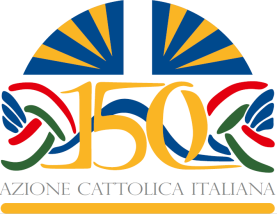 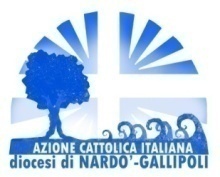 Azione Cattolica ItalianaDiocesi di Nardò – GallipoliReferente parrocchiale per l’Incontro nazionale del 150°Parrocchia: ______________________________________        Paese: ______________________________________In riferimento all’Incontro nazionale del 29 aprile 2017 il referente parrocchiale per il coordinamento con la Segreteria organizzativa del Centro diocesano è:_________________________________________________________________________________________Nome e Cognome_________________________________________________________________________________________Incarico _________________________________________________________________________________________Indirizzo_________________________________________________________________________________________CAP				Città						Provincia_________________________________________________________________________________________Telefono					Cellulare_________________________________________________________________________________________Indirizzo e-mail La presente scheda dovrà essere inviata entro il 25 febbraio 2017all’indirizzo e-mail mikele.delazzari@hotmail.it segreteria@acnardogallipoli.it